ΕΝΩΣΗ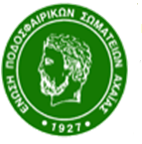 ΠΟΔΟΣΦΑΙΡΙΚΩΝΣΩΜΑΤΕΙΩΝΑΧΑΪΑΣΑΠΟΦΑΣΕΙΣ ΠΕΙΘΑΡΧΙΚΗΣ ΕΠΙΤΡΟΠΗΣΠΕΡΙΟΔΟΥ 2019-2020ΣΥΝΕΔΡΙΑΣΗ  Νο 1 / 23-9-2019(15-9-2019  ΑΧΑΙΟΣ ΣΑΡΑΒΑΛΙΟΥ – ΔΟΞΑ ΠΑΡΑΛΙΑΣ)Στο σωματείο ΑΧΑΙΟΣ ΣΑΡΑΒΑΛΙΟΥ επιβάλλεται η ποινή της επίπληξης και χρηματικό πρόστιμο διακόσια ευρώ (200 €) Στον φίλαθλο της ομάδος ΑΧΑΙΟΣ ΣΑΡΑΒΑΛΙΟΥ κ. Σωτηρόπουλο Κλεομένη επιβάλλεται η ποινή της απαγόρευσης εισόδου στο γήπεδο Κ. Ζάρρας για 3 μήνες.ΣΥΝΕΔΡΙΑΣΗ  Νο 2 / 30-9-2019(21-9-2019    ΑΧΑΙΚΗ – ΑΧΑΙΟΣ ΣΑΡΑΒΑΛΙΟΥ)Στον προπονητή του Αχαιού Σαραβαλίου κ. Παναγόπουλο Σοφοκλή επιβάλλεται η ποινή της απαγόρευσης εισόδου στους αγωνιστικούς χώρους για μία αγωνιστική αρχόμενη από 22/9/2019 και χρηματικό πρόστιμο πενήντα ευρώ (50 €).ΣΥΝΕΔΡΙΑΣΗ  Νο 3 / 7-10-2019(28-9-2019    ΠΑΤΡΑ 2005  – ΑΝΑΓΕΝΝΗΣΗ ΠΑΤΡΩΝ)Στο σωματείο Αναγέννηση Πατρών επιβάλλεται η ποινή της επίπληξης και πρόστιμο πενήντα ευρώ (50 €).Στον προπονητή της Αναγέννησης Πατρών, κ. Καραβία Βύρων, επιβάλλεται η ποινή της απαγόρευσης εισόδου στους αγωνιστικούς χώρους για ένα μήνα, ποινή αρχόμενη από 8/10/2019.(5-10-2019    ΑΧΙΛΛΕΑΣ ΚΑΜΑΡΩΝ – ΠΑΜΜΙΚΡΑΣΙΑΤΙΚΟΣ Α.Ο.Κ. Πάτρας)Στον πρόεδρο του σωματείου Παμμικρασιατικός Α.Ο.Κ. Πάτρας, κ. Σταυρόπουλο Νικόλαο, επιβάλλεται η ποινή της απαγόρευσης εισόδου στους αγωνιστικούς χώρους για μία αγωνιστική αρχόμενη από 22/9/2019 και χρηματικό πρόστιμο πενήντα ευρώ (50 €).